ÚKOLY NA TÝDEN OD  18. 5. do 22. 5. 20201. HODINA2. HODINA1. podívej se na prezentaci druhá světová válka  - průběh – strany v prezentaci –                                                  Válka v Tichomoří – strany v prezentaci 70 – 95                                                 Vylodění spojenců v Itálii – operace Husky - strany v prezentaci – 96 – 102                                                 Vylodění spojenců v Normandii - strany v prezentaci – 103 - 118                                                 Konec 2. světové války v Evropě - strany v prezentaci – 119 - 130                                                 Koncentrační tábory – 131 - 136 Přečti si  texty, podívej se na mapy a obrázky2. opiš kapitolu Druhá světová válka                                                      Válka v Tichomoří                                                      Vylodění spojenců v Itálii – operace Husky                                                      Vylodění spojenců v Normandii                                                      Konec 2. světové války v Evropě                                                     Koncentrační tábory5. kapitolu se naučZÁPIS.DRUHÁ SVĚTOVÁ VÁLKA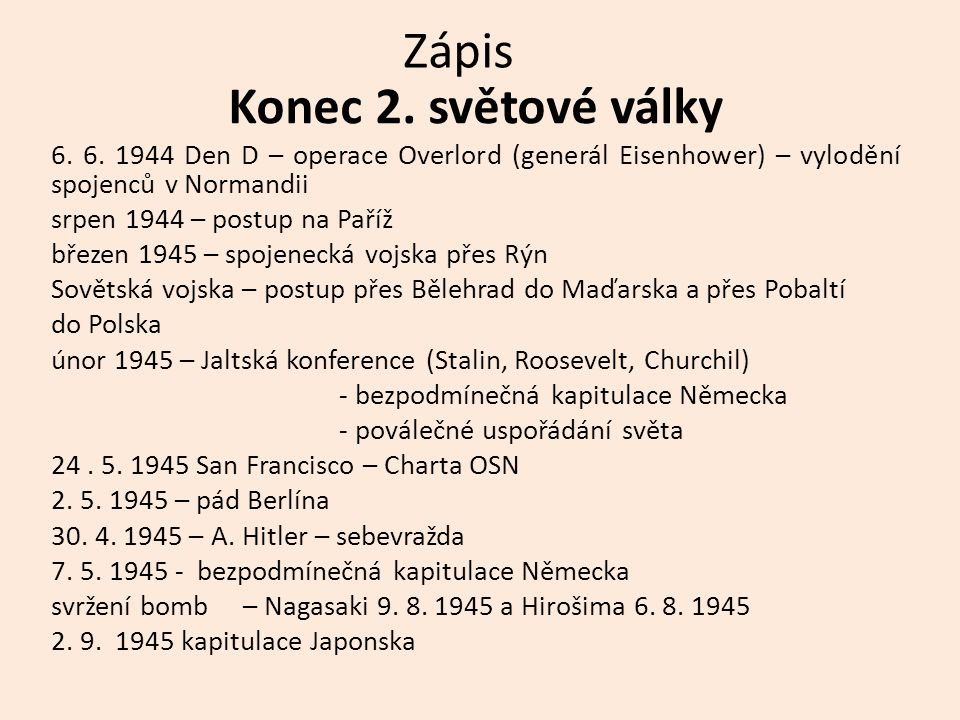 